PropozícieOPEN PRETEKY pre všetkýchv súvislosti so slávnostným otvorením nového atletického štadióna v PiešťanochUsporiadateľ:	Atletický oddiel TJ Družba Piešťany a FUNNY ATHLETICS PiešťanyTermín:  		24.09.2022 – od 16:30 hod.Miesto štartu:  	atletický štadión, súčasť futbalového štadióna PFK Piešťany	Kuzmányho ulica, PiešťanyPrihlasovanie:  	prihlasovanie od 15:00 hod. do 16:30 hod., priebežne priamo na štadióneprihlásenie tak bude možné len deň pretekovČasomiera:	meranie zabezpečené elektronickou časomierou (meracím zariadením certifikovanou kamerou)Štartovné:	dobrovoľné, bude použité pre následnú prevádzku a starostlivosť o atletický štadiónPopis trate: 	atletická dráha, 400 m okruh, povrch tartan, vhodné a dovolené sú aj atletické tretry na tartan, dĺžka klinca 6 mmČasový program:	prihlásený pretekári, bez rozlíšenia veku a pohlavia budú rozdelení do viacerých behov, so spoločným štartom v nasledovných časoch:		Štart: 	prvý beh	- 16:30 hod.					druhý beh	- 16:40 hod.					tretí beh	- 16:50 hod.					štvrtý beh	- 17:00 hod.					piaty beh 	- 17:10 hod.		Pre každý beh (štart) je vyhradených 20 štartujúcich (kapacita). V prípade väčšiu záujmu je možný aj opakovaný štart, v niektorom z nasledovných behoch (v prípade, ak to kapacita prihlásených pretekárov umožní). O zaradení do jednotlivých behov rozhoduje usporiadateľ.Výsledky:		vyhlasovanie výsledkov bude po dobehnutí posledného behu, bude ocenený najrýchlejší muž, najrýchlejšia žena, najmladší a najstarší pretekár, vecnými cenamiUpozornenie:  Preteká sa podľa pravidiel atletiky a týchto propozícií, pretekári štartujú na vlastné nebezpečenstvo, pokyny usporiadateľov a sú povinní podriadiť sa rozhodnutiu rozhodcu, organizátorov. Organizátor nezabezpečuje lekársku pomoc. Pretekári štartujú na vlastnú zodpovednosť. Organizátor nezodpovedá za odložené veci. Po dohode je možnosť cenné veci uschovať. Organizátor má právo použiť foto/video-dokumentáciu z preteku pre propagačnú činnosť.  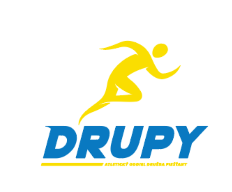 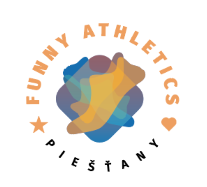 